ORGANIGRAMMA DELLA SCUOLA DELL'INFANZIA:  Scuola infanzia San Giuseppe Miano  N° SEZIONI: 3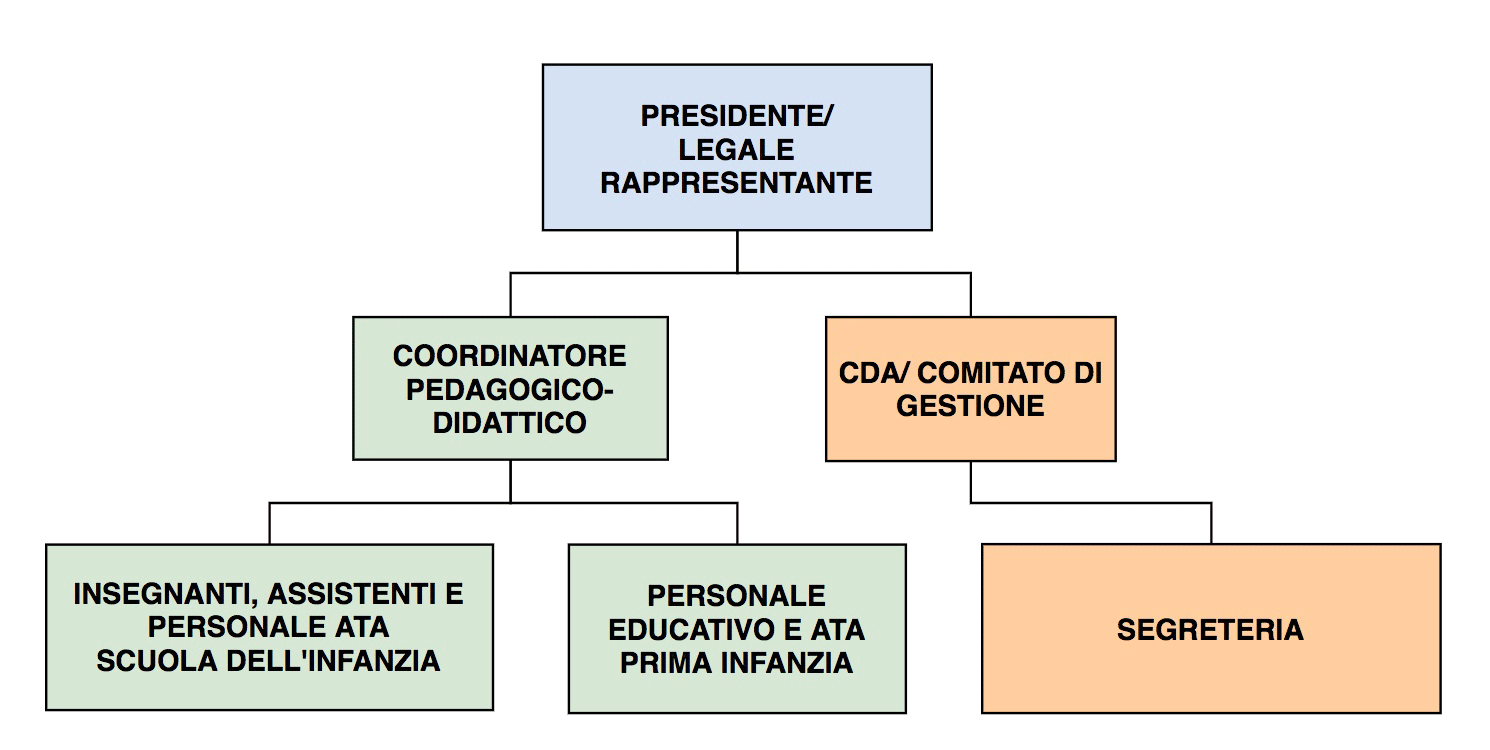 TESTO DI LEGGEADEMPIMENTI PER LE SCUOLE DELL'INFANZIAADEMPIMENTI PER LE SCUOLE DELL'INFANZIAISTITUZIONE AUTONOMA SCOLASTICA PARITARIA:ISTITUZIONE AUTONOMA SCOLASTICA PARITARIA:- Denominazione:Scuola infanzia San    Giuseppe Miano - Cod. meccanografico:NA1A001007- Indirizzo:Via vittorio Veneto n.5- CAP:80145- Comune:Napoli (Napoli)- Natura giuridica dell'Ente:Cooperativa Socialea) l'organizzazione interna, con particolare riferimento all'articolazione degli uffici e all'organigramma;ORGANIZZAZIONE INTERNA:ORGANIZZAZIONE INTERNA:a) l'organizzazione interna, con particolare riferimento all'articolazione degli uffici e all'organigramma;- N. Sezioni:3a) l'organizzazione interna, con particolare riferimento all'articolazione degli uffici e all'organigramma;- Responsabile della Scuola:Presidente/Legale rappresentantea) l'organizzazione interna, con particolare riferimento all'articolazione degli uffici e all'organigramma;- Organo Gestore:CdA/Comitato di gestionea) l'organizzazione interna, con particolare riferimento all'articolazione degli uffici e all'organigramma;- Coordinatore/trice con insegnamento:Sia) l'organizzazione interna, con particolare riferimento all'articolazione degli uffici e all'organigramma;- SCUOLA INFANZIA: Docenti n.:4a) l'organizzazione interna, con particolare riferimento all'articolazione degli uffici e all'organigramma;- SCUOLA INFANZIA: Personale non docente n.:1a) l'organizzazione interna, con particolare riferimento all'articolazione degli uffici e all'organigramma;- SCUOLA INFANZIA: Personale ATA n.:1a) l'organizzazione interna, con particolare riferimento all'articolazione degli uffici e all'organigramma;- PRIMA INFANZIA: Educatrici n.:1a) l'organizzazione interna, con particolare riferimento all'articolazione degli uffici e all'organigramma;- PRIMA INFANZIA: Personale ATA n.:1a) l'organizzazione interna, con particolare riferimento all'articolazione degli uffici e all'organigramma;- Ufficio di Segreteria n.:1a) l'organizzazione interna, con particolare riferimento all'articolazione degli uffici e all'organigramma;- Altro:Supervisioneb) le informazioni relative ai titolari di incarichi di collaborazione o consulenza, compresi gli estremi dell'atto di conferimento dell'incarico, il curriculum vitae e il compenso erogato;INCARICHI DI COLLABORAZIONE O CONSULENZA:INCARICHI DI COLLABORAZIONE O CONSULENZA:b) le informazioni relative ai titolari di incarichi di collaborazione o consulenza, compresi gli estremi dell'atto di conferimento dell'incarico, il curriculum vitae e il compenso erogato;- Nell'anno scolastico 2020-2021 indicare se vi sono stati incarichi di collaborazione/consulenza con specifico riferimento all'attività scolastica:[Si precisa che trattasi di incarichi "ad personam" non ad enti, associazioni, cooperative o società].Sib) le informazioni relative ai titolari di incarichi di collaborazione o consulenza, compresi gli estremi dell'atto di conferimento dell'incarico, il curriculum vitae e il compenso erogato;- Indicare il numero totale di contratti:1c) il conto annuale del personale e delle relative spese sostenute, con particolare riferimento ai dati relativi alla dotazione organica e al personale effettivamente in servizio e al relativo costo, nonché i tassi di assenza;COSTO DEL PERSONALE:COSTO DEL PERSONALE:c) il conto annuale del personale e delle relative spese sostenute, con particolare riferimento ai dati relativi alla dotazione organica e al personale effettivamente in servizio e al relativo costo, nonché i tassi di assenza;- il costo complessivo annuale del personale dipendente, relativo all'esercizio 2020 ammonta ad euro:132000c) il conto annuale del personale e delle relative spese sostenute, con particolare riferimento ai dati relativi alla dotazione organica e al personale effettivamente in servizio e al relativo costo, nonché i tassi di assenza;- il tasso di assenza percentuale di tutto il personale nell'a.s. 2020/2021 è del:30 %d) i dati relativi al personale in servizio con contratto di lavoro non a tempo indeterminato;PERSONALE A TEMPO DETERMINATO:PERSONALE A TEMPO DETERMINATO:d) i dati relativi al personale in servizio con contratto di lavoro non a tempo indeterminato;- Docenti n.:1d) i dati relativi al personale in servizio con contratto di lavoro non a tempo indeterminato;- Personale non docente n.:1d) i dati relativi al personale in servizio con contratto di lavoro non a tempo indeterminato;- Personale ATA n.:0d) i dati relativi al personale in servizio con contratto di lavoro non a tempo indeterminato;- Educatori prima infanzia n.:0e) i documenti e gli allegati del bilancio preventivo e del conto consuntivo;DOCUMENTI E ALLEGATI AL BILANCIO:DOCUMENTI E ALLEGATI AL BILANCIO:e) i documenti e gli allegati del bilancio preventivo e del conto consuntivo;Il bilancio e gli eventuali relativi allegati sono conservati presso la segreteria della scuolaf) le informazioni relative ai beni immobili e agli atti di gestione del patrimonio.PROPRIETA' BENI IMMOBILIARI:PROPRIETA' BENI IMMOBILIARI:f) le informazioni relative ai beni immobili e agli atti di gestione del patrimonio.- L'Ente (scuola) è proprietario dell'immobile:No